2000 
Rune Andreassen
Åslaug Elvebakk 
Ingolv Gjedrem 
Sigurd Hanssen 
Anders Mathias Larsen 
Åsta Ledaal 
Per Arne Mehren 
Rune Rasmussen 
Mette Buvik Sivertsen 
Lars Martin Skipevåg 
Jon Ytrehorn 
Lars Birger Aadland 

2001 
Martin Cave 
Reidulv Hanssen 
Lars Haugan 
Steinar Heien 
Odd Willy Johansen 
Gregers Lundh 
Atle Moe 
Inge Berg Pettersen

2002
Eldbjørg Andreassen 
Nils Beite
Arne Lauvhjell


2003
Frank Grimstad 
Trygve Hellesøy 
Håvard Losvik 
Stig Utnem 
Gerd Anne Aarset

2004
Aage Barstad
Egil S. Eide 
Vidar Halaas 
Atle Ljåstad 
Bergljot Svanholm 
Ragnar Øystein Aandstad

2005
Rolf Dyrhol 
Marit Hasselgård 
Grethe Haus 
Einar Kongsbakk 
Karen Lorentzen

2006
Øyvind Heggland 
Per Gustav Nilsen 
Johan Bakken Sandvik 
Asbjørn Simonnes 
Rose Marie Skarsten 
May-Irene Wergeland 
Inger Øybekk
2007
Gunhild Andersen 
Oddny Clara Andresen
Marie Elisabeth Mjaaland
Anne Marit Riste 
Øyvind Ropstad 
Jan Bjarne Sødal 
Marianne Uri Øverland

2008 
Evy Brun 
Bjørn Hesselberg 
Bjørn Espen Hægeland 
Sigrid Lauglo 
Anne Cathrine Owe 
Tor Tvedt 
Knut Erik Tveit

2009
Christina Grevbo 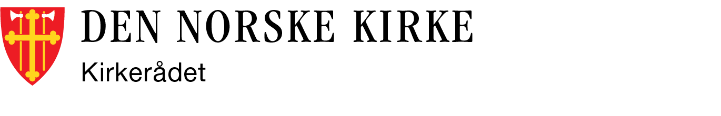 Gjermund Gryt 
Ellen Langlete Haga 
Hildegunn Isaksen Jorun Signy Gjengedal Knapstad Arne Lundqvist Kai Helge Reinertsen 
Merethe Roos Tormod Sikkeland Arne Solberg 
Guri-Lise Stavrum 
Oddbjørn Stjern 
Cato Thunes Inger-Johanne Vaags

2010
Ragnhild Gilbrant Leif-Roald Larssen 
Jan Martin Sahl 
Kari SjursenIvar Skippervold 
Paul Kristian Steiro 


2011 
Edgar Bostrøm Erik Brøntveit 
Arnfinn Eng Dag-Håkon Eriksen 
Kristin Lødøen Hope 
Øyvind Oksavik Steinar Tosterud 

2012 
Gunnar Borvik Marianne Bergsjø Gammelsæter 
Emil Knardal 
Kari Vatne 


2013 
Solveig Andersen 
Grete Glemmestad 
Henny Koppen 
Leif Nordahl 
Eimund Kibsgaard Nordberg 
Sølvi Irene Vinnes 2014 
April Maja Almaas 
Einar Andreassen 
Jan-Ole Berntsen 
Maria Bjørdal 
Karl Johan Bjørge 
Lisbeth Torsvik Gieselmann
Leidulf Øyvind Grimstad
Margit Husevåg 
Rune Kyrkjebø 
Ole Kristian Skadberg 
Marianne Bryhn Steinnes
Rune Stormark 
Marita Bjørke Ådland 

2015 
Kristine Borgen 
Ingibjörg Johannsdottir Thoung Ngoc Le 
Jan Olav Veium 

2016 
Sjur Henrik Askjer (§ 6) 
Marie Sønnesyn Berg 
Vetle Karlsen Eide 
Jens Olai Justvik 
Dennis Larsen (§ 6) 
Bradly Long 
Gry Orfei Solbraa 
Anette Emilie Tøndel 

2017 
Jens Reidar Antonsen
Turid Ekeland 
Arild Herigstad 
Berit Kristin Klevmoen 
Liv Jorunn Koller 
Aage Mjeldheim 
Karstein Morfjord (§ 6) 
Svenn A. Nielsen (§ 6) 
Olav Skjerpe 
Kristin Sundt 
Kathrine Valle 

2018 
Anna Elisabeth Gestsdottir 
Marie Farstad 
Jørgen Grimelid 
Kristin Hjertaker 
Beate Folkestad Osdal (§ 6) 
Kjersti Bildøe Ryan (§ 6) 
Lloyd Trydal 
Øystein Waaje 

2019 
Stein Erik Anti Jan Erik Askjer Christel Nævdal Barlaup 
Trygve Bertin Eiken
Marita Elvemo Slavisa Josifovic Margareth Birkedal Kløw 
Margrete Kvalbein 
Jofrid Landa Morten Ruud
Svein Skulstad 
Marit Slagsvold Einar Strøm Anne Marie Tempelen 
Jorunn Tetlie Lise Tørnby 
Hans Eskil Vigdel 
Pål Arne Winsnes 

2020
Kristine Aksøy Audun Askim Inger Mangrud Bore Lynn Brakstad Gunnhild Anita Bremer Bjørn Olav Engebakken Guri Enger Alf Gjøsund Ann-Kristin Halle Ellen Sæle Hansen
Kristoffer Hodne Haugen
Ernst Morten Hodne Dag Arnulf Kvarstein Jan Løkkeborg May Bente Stuart Matre Karl McAllister Brage Molteberg Midtsund Bjørg Marie Myhre Åsmund Offernes
Tracy Rishton
Roar Herlof Storjord Carine Østensen Søfteland Solveig Haugen Tusvik Elisabeth Vestgård Erik Wessmann
Aileen Zahl Anne Bjørnholmen Øvensen2021 (vår)Therese Wagle BazardEmilie Augusta Bøning BenjaminsNathan BremerHeidi Grønvold BøeTyra Margrethe EkhaugenHanna Barth HakeTommy Morstøl HøgsetJacob HøjlundMarianne Kleppe-ChungAnn Kristin LangelandMaria Lorentzen-SpydevoldKjersti MarkenAnne Brit MoltumyrAnn Kristin van Zijp NilsenGuri RiksaasenLaila Hansen RøksundAnne Helen RoaldsnesMarie RuudMaicon SteuernagelHeidi SveåsKristian TjemslandMonica ØsteigGry Åland2021 (høst)Sandy Goldbeck-WoodSten Are HanserudMay Britt LundHege Roaldstveit LønningPer Jostein JohansenVegar Berntsen2022 (vår)Hilde Mentzoni Andersen
Aksel Magnus Bjerke
Wenche Kristine Bjørklund Dahle
Terje Elvestad
Arnfinn HalderakerStig KjenstadSissel MuanTrygve Nesse
Håvard Tønnesen Osland
Ellen Oddveig RudiMerete SeblomGunnar SkjerdalElisabeth Nilsen AasTil sammen er 229 personer godkjent i evalueringsnemnda siden 2000.19.-20. mai 2022 var siste gang nemnda var samlet for å godkjenne personer med alternativ utdanning. Kirkemøtet 2021 endret kvalifikasjonskravene for denne gruppa, slik at det nå er mulig å kunne bli prest med en annen utdannelse enn profesjonsstudiet i teologi.